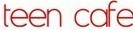 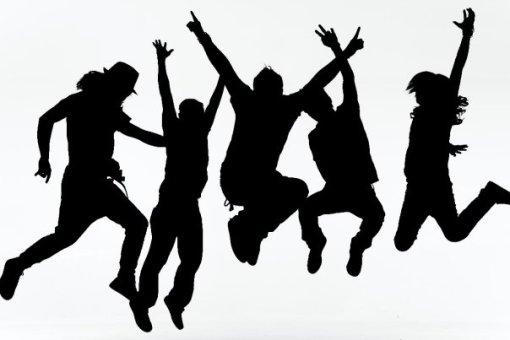 Virtual!					March 18, 2021*6:45pm to 8:15pmALL Youth ages 12-18 welcome!Cafés offer a unique opportunity for teens to have authentic, guided conversations with each other about their families, community, and the pressures in their lives in a relaxed and supportive environment.March topic – Diversity!How it impacts our lives, relationships and communityRegister here > https://www.eventbrite.com/e/teen-cafe-diversity-zoom-event-tickets-144079312101 